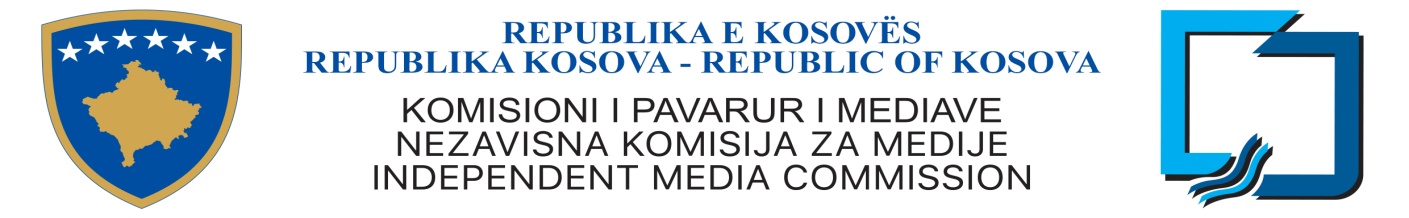 NKM-2020/04Na osnovu člana 3, paragrafa 2., tačke 6. i tačke 11., Zakona Br. 04/L-044 o Nezavisnoj Komisiji za Medije (Zakon o NKM-u), NKM donosi: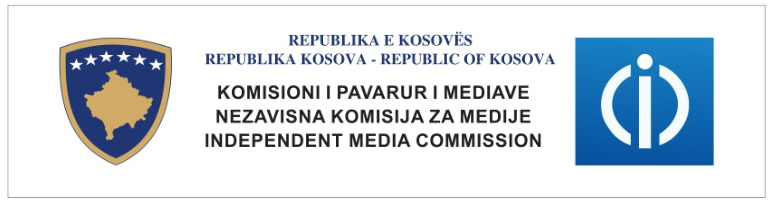 NACRT UREDBE O DISTRIBUIRANJU PRUŽAOCA AUDIO I AUDIOVIZUELNIH MEDIJSKIH USLUGAČLAN 1CILJCilj ove Uredbe je da odredi pravila i procedure za distribuiranju  pružaoca medijskih usluga  od strane operatera distribucije (OD), koji uprkos korišćenoj tehnologiji distribuiraju audio i audiovizuelni sadržaj, obezbeđivanje pristupa u audio i audiovizuelnim uslugama za sve korisnike na transparentnoj, objektivnoj i nediskriminatornoj osnovi, zaštita interesa svih korisnika usluga, obezbeđivanje nivoa kvaliteta distribuiranja audio i audiovizuelnog sadržaja u skladu sa opštim prihvaćenim standardima u Evropskoj Uniji, kao i promovisanje konkurencije u oblasti audio i audiovizuelnih usluga, kako bi se javnosti obezbedile visoko kvalitetne usluge sa unapređenom tehnologijom. ČLAN 2DELOKRUGOdredbe ove Uredbe primenjuju se na sve licencirane koji uprkos tehnologiji koja se koristi, vrše distribuiranje audio i audiovizuelnih sadržaja za teritoriju Republike Kosovo, osim onih koje koriste radio difuzivni spektar (zemaljsko emitovanje).ČLAN 3DEFINICIJEOperator distribucije – pravno lice koje distribuira audio i audiovizuelne medijske usluge korisnicima putem kablovskih mreža, IPTV, OTT, satelitski i bilo koji drugi oblik distribucije, isključujući zemaljske radio difuzne frekvencije. Kablovski operator – mreža distribucije pružaoca audio i audiovizuelne medijskih usluga putem radio-frekvencijskog signala koji se prenose kroz koaksijalne ili fiber-optičke kablove. Platforma IPTV (Internet Protocol Television) – digitalna tehnološka platforma, čiji se sadržaj audio i audiovizuelne usluge prenosi preko širokopojasne u jednu IP mrežu zaključenu i kojom se upravlja od strane provajdera usluga interneta [Internet Service Provider (ISP)], sa brzinom i nivoom određenog kvaliteta.OTT Over the Top – digitalna tehnološka platforma, čiji se sadržaj i audiovizuelne usluge prenose preko IP protokola u jednu otvorenu mrežu koja se ne upravlja direktno od strane pružaoca usluga. Za pružaoca ove usluge pretplatnici su prepoznatljivi i između njih sklapa se ugovorni odnos.  Direktan satelitski radio televizijski prenos – prenos radio televizijskih programa na osnovu satelitskih digitalnih platforma, namenjenih za direktan prijem od strane šire javnosti. Pružaoc medijske usluge –  fizičko ili pravno lice, koje ima uređivačku odgovornost za izbor audiovizuelnog sadržaja pružaoca medijske usluge i utvrđivanje načina za njegovo organizovanje. Audiovizuelna medijska usluga – usluga koja u uređivačkoj odgovornosti pružaoca programskih usluga, čiji je ključno načelo pružanje programa, u cilju informisanja, zabave ili edukacije celokupne javnosti putem mreže za elektronsku komunikaciju..Audio medijska usluga – servis koji je pod uređivačkom odgovornošću pružaoca audio medijskih usluga i čiji je glavni princip pružanje programa u cilju informisanja, zabave ili edukacije celokupne javnosti putem mreže za elektronsku komunikaciju.  Video on demand (“Video po zahtevu”) – nelinearne audiovizuelne medijske usluge – audiovizuelna medijska usluga koja se obezbeđuje od strane pružaoca medijske usluge za vizuelne programe u vreme određeno od korisnika i po zahtevu pojedinačnog korisnika shodno katalogu za biranje programa od strane pružaoca medijskih usluga. Pay-per-view PPV (“Plati da bi gledao”) –  audiovizuelna usluga sa naplatom u kojoj korisnik pružaoca audiovizuelne medijske usluge može da kupi određeni događaj programiranja da bi gledao preko ove platforme.Internet TV servis – je audiovizuelna programska usluga koja se pruža preko protokola IP na otvorenoj mreži i koja se ne upravlja direktno od pružaoca usluga. Pristup ove usluge je otvoren i ne stvara se odgovorni odnos između pružaoca usluga i korisnika. Distribuiranje – pružanje pružaoca medijskih usluga posredstvom operatera koji, uprkos tehnologije koju koriste (žična ili bežična) distribuiše audio i audiovizuelni sadržaj do korisnika.Program –  paket pokretnih fotografija sa tonom ili bez tona koji čine jednu jedinicu u okviru rasporeda ili kataloga programa postavljen od strane pružaoca medijske usluge čija forma je uporediva sa formom i sadržajem televizijskog prenosa. Primeri programa obuhvataju dugotmetražne filmove, sportske događaje, komedije, dokumentarce, programe za decu i originalne drame.Katalog pružaoca medijskih usluga – lista pružaoca audio i audiovizuelnih medijskih usluga koje se distribuiraju u okviru pružanja usluga, za koje operator distribuiranja dobio pravo distribucije.   Korisnik – lice koje koristi audiovizuelne medijske usluge preko operatera distribuiranja na osnovu važećeg ugovora. Licenca – dozvola data od strane NKM-a za distribuiranje pružaoca audio i audiovizuelnih medijskih usluga.Licencirani – je pravno lice kome je NKM izdala Licencu za distribuiranje pružaoca  audio i audiovizuelnih medijskih usluga.  Programski Savet Licenciranog – profesionalno telo osnovano od licenciranog koji odlučuje za odabir i redosled pružaoca audio i audiovizuelnih medijskih usluga koje će se distribuirati od strane operatora distribucije. Obavezan prenos – obaveza određena prema kriterijumima od NKM-a za prenos pružaoca audiovizuelnih medijskih usluga licenciranih od strane NKM-a.Lista pružaoca audiovizuelnih medijskih usluga za obavezan prenos – lista koju sastavlja NKM prema određenim kriterijumima i uključuje pružaoce audiovizuelne medijske usluge licencirane od strane NKM-a. Lista prvih kanala – lista koja se bira od strane Programskog Saveta Licenciranog.Javni emiter – podrazumeva Radio Televiziju Kosova.ČLAN 4PRAVO NA DISTRIBUIRANJELicencirani je dužan da distribuira pružaoce audio i audiovizuelne medijske usluge samo na osnovu važećeg sporazuma za njihovo distribuiranje.Važeći sporazumi moraju se dostaviti NKM-u, u roku od sedam (7) dana pre distribuiranja pružaoca audio i audiovizuelnih medijskih usluga od strane licenciranog.Licencirani je dužan da o svakoj izmeni kataloga pružaoca audio i audiovizuelnih medijskih usluga, kao sastavni deo licence, da obavesti NKM u roku od sedam (7) dana.Poslednji katalog pružaoca medijskih usluga koji je dostavljen NKM-u od strane icenciranog uzeće se u obzir prilikom monitoringa i procene usaglašenosti sa licencom NKM-a.Sporazumi o autorskim pravima koje se odnose na distribuciju pružaoca medijskih usluga će biti važeća u skladu sa Zakonom o Autorskim i Drugim Srodnim Pravima.ČLAN 5PRAVA I ODGOVORNOSTILicencirani ima pravo da odredi koje usluge programa će biti distribuirane putem operatera distribucije, osim ako je to pravo ograničeno ovom Uredbom.Licencirani je odgovoran da obezbedi da sve audio i audiovizuelne medijske usluge distribuirane putem njegovog sistema su u skladu sa Zakonom NKM-a i podzakonskim aktima koji regulišu odgovarajuću oblast. Kada licencirani konstatuje da jedna audio i audiovizuelni usluga ima ilegalan sadržaj, licencirani mora odmah da prestane sa distribuiranjem ilegalnog sadržaja i da preduzme mere kako bi se osiguralo da se to ne ponovi.Licencirani, tokom distribuiranja pružaoca audio i audiovizuelnih medijskih usluga, sa ciljem  zaštite dece i maloletnika od štetnog programskog sadržaja, obavezuje se da pruži mehanizme i jasne instrukcije kako bi pretplatnici mogli da kodiraju svaki kanal koji oni žele.  Licencirani je dužan da pismeno unapred obavesti NKM, za bilo koje proširenje distributivne mreže koja ima veze sa dodatnom pokrivenosti određene opštine ili određenje katastarske zone.  Licencirani je dužan da počne sa radom za pružanje distribucije najkasnije od šest (6) meseci od donošenja odluke za licenciranje.   Prekid rada u periodu dužem od tri (3) meseca rezultiraće se ukidanjem licence.Sporazumi o autorskim pravima, pomenuti u paragrafu 5. člana 4, takođe će biti prihvaćene kao pojedinačni sporazumi do funkcionalnosti udruženja za kolektivnu upravu licenciranih prava od strane Kancelarije za Autorsko Pravo pri Ministarstvu Kulture.Nakon funkcionisanja udruženja za kolektivno upravljanje, NKM će prihvatiti samo sporazume o autorskim pravima koji su registrovani u ta udruženja.  ČLAN 6LICENCIRANJE OPERATORA  DISTRIBUCIJE Procedure za apliciranje, uslovi i kriterijumi za licenciranje operatora distribucije pružaocima medijskih usluga su definisane u aneksu ove Uredbe.ČLAN 7PRENOŠENJE LICENCELicenca se može preneti na drugo lice samo nakon prethodnog pismenog usvajanja od strane NKM-a. ČLAN 8TRAJANJE I OBNAVLJANJE LICENCE U skladu sa članom 21, paragrafom 2, Zakona o NKM-u, trajanje licence za operatera distibucije će biti deset (10) godina.Zahtev za obnavljanje licence mora se podneti najmanje šest (6) meseci, a pre isteka postojeće licence i ne kasnije od šezdeset (60) dana pre njenog isteka.ČLAN 9OBAVEZNO PRENOŠENJE PAMU-A SA ZEMALJSKIM EMITOVANJEMLicencirani su dužni da distribuiraju pružaoce audiovizuelne medijske usluge sa zemaljskim emitovanjem prema pravilima obaveznog prenošenja.Licencirani su dužni da distribuiraju bez kompenzacije prva dva televizijska kanala javnog servisa ( RTK 1 I RTK 2) kao i druge komercijalne kanale sa zemaljskim emitovanjem koji uživaju status obaveznog prenošenja. Pružaoc audiovizuelne medijske usluge ne može odbiti status obaveznog prenosa određenog ovom Uredbom.Licencirani su dužni da obezbede tehničke kapacitete za pružanje audiovizuelnihmedijskih usluga koji uživaju status obaveznog prenosa.Pružaoci audiovizuelnih medijskih usluga će osigurati njihov prenos signala do licenciranog za distribuciju.Licencirani će stvoriti jednake uslove za distribuiranje pružaoca audiovizuelnih medijskih usluga sa statusom obaveznog prenosa, licenciranih od strane NKM-a, i njihovo nediskriminatorno postupanje.Status obaveznog prenosa svih operatora distribucije na nacionalnom nivou uživaju komercijalni pružaoci audiovizuelnih medijskih usluga sa nacionalnom zemaljskom pokrivenošću.         Pružaoci audiovizuelnih medijskih usluga sa lokalnim i regionalnim zemaljskim pokrivanjem uživaju status obaveznog prenosa samo kod operatera distribucije koji operišu u toj odgovarajućoj opštini ili regionu.NKM će operatorima distribucije pružiti listu pružaoca audiovizuelnih medijskih usluga sa statusom obaveznog prenošenja.ČLAN 10OBAVEZE PRUŽAOCA AUDIOVIZUELNIH MEDIJSKIH USLUGAPAMU-i koji ne uživaju status obaveznog prenosa, mogu da se prenesu od operatore distribucije samo na osnovu važećeg sporazuma.PAMU-i, bez obzira na oblik prenošenja, moraju da pružaju signal na ne diskriminatornim i ne ekskluzivnim osnovama prema svim operatorima distribucije, tako da javnost ne bude isključena od pristupa u informisanju.PAMU-i koji emitiraju preko distributivnih operatora obavezuju se da komercijalne oznake za pružanje signala operatorima distribucije budu povoljne, razumne i zasnovane na postojećim tržišnim uslovima i okolnostima.ČLAN 11LISTA PRVIH KANALANa početku, nakon informativnog kanala, biće poređana dva televizijska kanala Javnog Servisa (RTK1 i RTK2).Programski savet licenciranog će odlučiti o redosledu ostalih kanala u katalogu programa koji se distribuiraju od strane licenciranog.ČLAN 12INFORMATIVNI KANALLicencirani mora da osnuje jedan „informativni kanal“koji bi trebao da se koristi samo za komunikaciju sa korisnicima i radi njihovog informisanja.Ovaj kanal treba da pruži informacije isključivo o aktivnostima licenciranog koje se odnose na pružanje usluga, kao i uputstva i informacije u vezi sa korišćenjem usluga, za koje je licenciran za pružanje programa kao operator distribucije.Svi ostali sadržaji koji nisu u skladu sa paragrafom 2. zabranjeni su u kanalu „info“, sa izuzetkom audio-muzičke podloge za koje je licencirani obezbedio autorsko pravo.   Licencirani je dužan da ažurira informativni kanal na redovnoj osnovi sa bilo kakvim promenama koje se odnose na pružanje usluga za koji poseduje licencu izdatoj od strane NKM-a.Licencirani se obavezuje da,  preko informativnog kanala, nastavlja da pruza informacije za korisnike  u vezi sa nacinom o tome kako mogu napraviti re-programiranje redosleda numeričkih programa odredjenim Članom 15.3 ove Uredbe.Licencirani mora da uspostavi odgovarajući oblik za komuniciranje sa svojim korisnicima i u skladu sa svojim tehničkim mogućnostima, koje mogu uključivati e-mail, telefon i druge oblike komunikacije.ČLAN 13ZABRANE ZA MODIFIKACIJUPružaoci audio i audiovizuelnih medijskih usluga treba da se raspodele u nepromenjenoj formi bez uvođenje komercijalnih komunikacija, obaveštenja i drugih srodnih sadržaja od strane licenciranog.Dozvoljeno je uvođenje informacija o bitnim događajima, kao što su: prirode i humanitarne katastrofe, ugrožavanje javne bezbednosti i širenja epidemije koja ugrožava javno zdravstvo, od strane odgovornih institucija u skladu sa primenjivim zakonima. ČLAN 14KORIŠĆENJE SISTEMA USLOVNOG PRISTUPALicencirani koji pruža uslugu pomoću sistema uslovnog pristupa, dužan je, u svakom slučaju kada se zahteva od NKM-a da daje jasna uputstva korišćenja kako bi se omogućilo NKM-u da vrši kontrolu i monitoring. Licencirani koji pokriva više od 50% opština Republike Kosova dužan je da u cilju monitoringa obezbedi NKM-u signal svoje usluge  formi bez kodiranja i bez nadoknade. ČLAN 15ZAŠTITA KORISNIKALicencirani je dužan da potpiše pismeni ugovor sa korisnicima. Ugovor mora da sadrži osnovne uslove pružanja usluga, osnovnu tarifu za usluge i dodatnu tarifu paketa i usluga, način plaćanja usluga, obaveštenja za otklanjanje smetnji, garantovano vreme za otklanjanje smetnji i broj telefona za prijavljivanje smetnji, informacije o postupku za podnošenje žalbe, uslovi za prestanak usluga i uslovi za raskid ugovora.Licencirani treba da obezbedi svakom novom korisniku listu kanala za svaku programsku uslugu  raspoloživog u mrežnom sistemu, kao deo ugovora audio i audiovizuelne medijske usluge.Licencirani dužan je da obezbedi da korisnik ima mogućnost za reprogramiranje numeričkih kanala mrežnih programa koji poseduje ili koje koristi, isto kao na pravo za grupisanje programa ili „roditeljske kontrole“ počevši nakon informativnog kanala do zadnjeg kanala u okviru paketa programa.Licencirani treba da pruža usluge svim građanima distributivne zone, i to će se smatrati da svako lice koje prihvata posebne i nediskriminisane uslove ima pravo da zaključi ugovor o pretplati za usluge koje se pružaju od licenciranog.Licencirani treba da pismeno informiše korisnike najmanje trideset (30) dana pre izmena u tarifama i ostale uslove usluga.Licencirani neće uslovljavati pretplatnike za pristup pruženih usluga, na osnovu ugovora, oduzimanjem prava pretplatniku da koriste bilo koje druge usluge koje nudi drugi servis usluga.Licencirani je dužan da održava svoj rad na način da ne izazove bilo kakve tehničke i štetne prepreke za korisnike ili da sprečava korisnike da koriste usluge drugih licenciranih.Licencirani je, u slučajevima prestanka usluga iz tehničkih razloga, dužan da nadoknadi korisniku za period sve dok je došlo do prekida.Operatori distribucije neće biti odgovorni za defekte u funkcionisanju usluge koje nastaju kao rezultat neovlašćenih i nekoordinisanih ometanja. Nakon prethodnog obaveštenja o korisnicima, operateri distribucije zadržavaju pravo da prekinu pružanje usluga u svrhu održavanja, poboljšanja, modernizacije ili optimizacije mreže.Licencirani treba da vodi evidenciju o dostavljenim žalbama korisnika i preduzetim merama za njihovo rešavanje.ČLAN 16PROGRAMSKI SAVET LICENCIRANOG Licencirani je dužan da formira Programski Savet, koji u skladu sa ovom Uredom i tehničkim kapacitetima operatora distribucije odlučuje koji audio i audiovizuelne medijske usluge će biti pruženii operatoru distribucije. Mandat, sastav i druge odgovornosti Saveta biće utvrđene internim dokumentom koji će biti usvojen od strane licenciranog.Interni dokument iz paragrafa 1. i akt o imenovanju članova Programskog Saveta licenciranog, uključujući sve izmene u ovom dokumentu, licencirani dostavlja NKM-u, petnaest (15) od dana njihovog izbora.ČLAN 17TEHNIČKI USLOVI, KORIŠĆENJE SPEKTRA I ŠIRENJE DOMETADistribuiranje pružaoca audio i audiovizuelnih medijskih usluga od strane licenciranog ne može da se emituje na radio-difuznim kanalima (VHF/TV i UHF/TV, spektra IV i V).Licencirani treba da uspostavi i održava sistem mreže u skladu sa tehničkim standardima i odgovoran je za bilo kakvo mešanje na frekvencijama za emitovanje izazvanih preko distributivnog sistema. Ako NKM bude informisao da takvo širenje talasa i dalje se dešava, NKM obaveštava licenciranog radi preduzimanja neophodnih koraka kako bi u roku od petnaest (15) dana otklonio tehničke smetnje. U slučaju da licencirani ne preduzme potrebne korake za otklanjanje smetnji i mešanja, NKM će izreći sankcije u skladu sa Zakonom i podzakonskim aktima NKM-a.Oprema koja se koristi za regulisanje glasa (jačine) i video-signala u operaterima distributivne mreže distribucije za audio i audiovizuelno emitovanje mora da ima tehničke karakteristike u skladu sa standardima Evropske Unije.ČLAN 18IZVEŠTAVANJE I NADZORLicencirani podnosi godišnji izveštaj u skladu sa članom 28. Zakona o NKM-u.NKM ima pravo da nadzire i bilo kom trenutku i bilo kom delu mrežnog sistema, da izvrši uvid u dokumentaciju i podatke u vezi sa licencom NKM-a, da monitoriše broj, kvalitet i sadržaj svih audio i audiovizuelnih usluga koje pruža licencirani.  Na zahtev NKM licencirani je obavezan da pruži sve sporazume o autorskom pravu i druge podatke koji se odnose na aktivnosti distribucije, koje su određene licencom NKM-a. Licencirani je dužan da obavesti NKM u pisanoj formi, o svim izmenama podataka od onih početnih na osnovu kojih je dobio licencu od strane NKM-a.ČLAN 19SANKCIJEZa bilo koje kršenje ove Uredbe, NKM će preduzeti zakonske mere predviđene Zakonom o NKM-u.U posebnim slučajevima, kada jedan pružaoc medijskih usluga sa svojim sadržajem pruženih usluga podstiče dela koja ugrožavaju nacionalni interes i opštu sigurnost, NKM će narediti licenciranom da se odmah ukloni iz kataloga pružaoca medijskih usluga.ČLAN 20PRELAZNE ODREDBESvi licencirani koji su u isto vreme pružaoci medijske usluge dužni su da u roku od šest (6) meseci od dana stupanja na snagu ove Uredbe da uspostave poseban sistem računovodstva u odnosu na licenciranog.Licencirani prema ovoj Uredbi, plaćaće godišnju tarifu za licencu NKM-u u skladu sa Uredbom  NKM-2017/06.Stupanjem na snagu ovom Uredbom, prestaje da važi Uredba KPM-2016/01 o Distribuiranju Pružaoca Audio i Audiovizuelnih Medijskih Usluga.ČLAN 21STUPANJE NA SNAGUOva Uredba stupa na snagu danom potpisivanja. _____________                                                                                               __________Muja FERATI 					                       DatumPredsednik NKM-aNKM-2020/04UREDBA O DISTRIBUIRANJU PRUŽAOCA AUDIO I AUDIOVIZUELNIH MEDIJSKIH USLUGAANEKS	PROCEDURE, USLOVI I KRITERIJUMI ZA LICENCIRANJEDa bi se izvršila distribucija audio i audiovizuelnih medijskih usluga na Kosovu, operateri distribucije su obavezni da poseduju licencu od strane NKM-a.Licenca obavezuje Licenciranog da postupa u skladu sa Zakonom NKM-a i drugim relevantnim zakonima koji se primenjuju u Republici Kosova, uredbe i uputstvima NKM-a, kao i Opštim Uslovima za Licencu NKM-a.ČLAN 1.POSTUPCI APLICIRANJAZa apliciranje za licencu NKM-a, podnosilac zahteva treba da podnese aplikaciju određenu od NKM-a zajedno sa drugim materijalima u tri (3) kopije, prema obrascu apliciranja (FA 1).Zahtev za licencu može se podneti u bilo koje vreme, osim ako NKM odluči drugačije.Licenca se može izdati svakom zainteresovanom pravnom licu, koje ispunjava neophodne uslove i kriterijume, na jasan i detaljan način, kao što su definisani na osnovu zakona i podzakonskih akata.ČLAN 2.USLOVI ZA LICENCIRANJEUslovi za dostavljanje zahteva za izdavanje licence za distribuciju audio i audiovizuelnih medijskih usluga su isti za sve podnosioce.Zahtev mora biti podnet u posebnom propisanom obliku koji je odredio NKM. Zahtev će se smatrati podnetim kada obrazac bude popunjen na jasan način i kada bude dostavljena neophodna dokumentacija, potrebna/određena u obrascu.Podnosilac zahteva za Licencu treba da plati administrativnu taksu za aplikaciju, kao što je određeno posebnim aktom. Administrativna taksa je nepovratna, bez obzira na konačnu odluku NKM-a na podnešeni zahtev za licencu.Podnosilac zahteva za Licencu treba da bude pravno lice zakonski registrovano u Republici Kosovo, za vršenje aktivnosti distribucije audio ili audiovizuelnih usluga.Podnosilac zahteva za Licencu NKM-a treba da bude pravno lice registrovano u skladu sa primenjivim zakonima u Republici Kosovo.Predstavnik pravnog lica treba da pruži dokaz da je državljanin Republike Kosova. ČLAN 3.KRITERIJUMI ZA LICENCIRANJENKM, povodom ocenjivanja dostavljenih aplikacija za licencu za distribuciju audio i audiovizuelnih medijskih usluga, uzeće u obzir sledeće kriterijume:Finansijski kapacitet za razvijanje aktivnosti distribucije audiovizuelnih medijskih usluga (dokaz od strane relativnih institucija, pružajući finansijske iznose koji su u skladu sa realizacijom biznis plana);Biznis plana u tabelarnoj i narativnoj formi u naredne 3 godine;Finansijsku ostvarljivost predloga podnosioca zahteva za licencu;Tehnički kapacitet za pružanje kvalitetne usluge, kao i spisak opreme koja će se upotrebiti za distribuciju;Dokazi da oprema za primanje signala omogućava redosled programa po želji korisnika;Dokazi o spremnosti obezbeđivanja validnog sporazuma o pravu emitovanja, za sve komercijalne kanale koji će biti sastavni deo kataloga;Dostavljanje kataloga, potpisanog od kandidata, na osnovu kojeg će biti izdata licenca od strane NKM-a;Predstavljanje organizacione strukture kao i dokaza o posedovanju profesionalnog osoblja za tehnička i zakonska pitanja (univerzitetska diploma); Dokazi o zaštiti korisnika (prava i odgovornosti – nacrt sporazuma koji će se zaključiti između licenciranog i korisnika);Opis zone usluga, predstavljen kroz digitalnu mapu (format A3 u boji), kao i poravnjenje proširenja glavne mreže počevši od centralnog zaglavlja (head-end)  i u opštinama/katastarskim zonama, na teritoriji Republike Kosovo. Dokazi od odgovarajuće institucije (RAEPK) o dozvoli proširenja mreže za pružanje audio i audiovizuelnih usluga.ČLAN 4.RAZLOZI DISKVALIFIKACIJE ZA LICENCIRANJELicenca za distribuciju audio i audiovizuelnih medijskih usluga se neće izdati ili neće biti produžena:Političkoj partiji, verskoj zajednici, grupi ili organizaciji kojom upravlja pojedinac koji ima izborni položaj ili je član izvršnog organa jedne političke partije;Pravnom licu kojim rukovodi pojedinac, koji je osuđen u postupku u skladu sa međunarodnim standardima, za zločine koji se odnose na nasilje ili prevaru ili koji mu/joj nisu pravno oprošteni;Pojedincima koji su izabrani ili imenovani na visokoj službenoj funkciji: Pojedinci koji imaju vodeće pozicije u Političkom Subjektu: Odredbe Paragrafa 7. će se primenjivati jednako za sve pojedince koji su izabrani ili imenovani na rukovodećem položaju u okviru političkog subjekta. Isti ne mogu preuzeti vodeće pozicije u organizacionoj strukturi podnosioca zahteva za Licencu.Ranije nesprovođenje Zakona i uredbe NKM-a:  Ozbiljno i ponovljeno kršenje uredbe NKM-a od strane subjekta, koji je u vlasništvu, vodi se ili finansira od strane podnosioca zahteva, predstavlja dovoljan osnov za odbijanje zahteva za novu Licencu ili za prenos ili odobrenje sticanja dela vlasništva. Takva kršenja se uzimaju kao činjenice neuspeha u uspostavljanju funkcije Operatora  Distribucije u skladu sa Zakonom, uključujući sve podzakonske akte NKM-a.Predrasude: Licenca neće biti dodeljena organizaciji ili komercijalnom preduzeću, u slučaju da je jedan od vodećih kadrova povezan sa distribucijom materijala kojim se podstiče mržnja ili dikriminacija, ili kojim se omalovažavaju osobe na osnovu etničke pripadnosti, nacionalnog porekla, religije, pola seksualne orijentacije ili fizičke invalidnosti.Sakrivanje informacija: Nemarnost kandidata ili licenciranog da pruži informacije koje mogu uticati na NKM da odbije odobrenje za izmenu ili prenos licence ili udela vlasništva licenciranog, u skladu sa uslovima ove Uredbe može imati kao posledicu naknadne kazne, uključujući diskvalifikaciju za dobijanje Licence ili oduzimanje Licence NKM-a. Promena okolnosti licenciranog: Svaka promena u statusu službenika NVO-a ili vlasnika kompanija koji poseduju Licencu NKM-a ili udeo imovine, što snosi kao posledicu njihovu diskvalifikaciju za Licencu, treba da bude prijavljena NKM-u u roku od pet (5) radnih dana, od promene statusa. Diskvalifikovani pojedinac mora da se odvoji sam od licenciranog u roku od 30 dana od trenutka kada je dostigao položaj diskvalifikacije, sem kad NKM dozvoljava duži period za regulisanje. NKM će tražiti u takvim slučajevima da smanji rizik poremećaja u funkcionisanju licenciranog. 